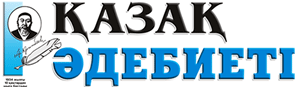 1-15 шілде, жұма, 2011 жыл№ 26 (3242)Қазақ сомдаған қалалар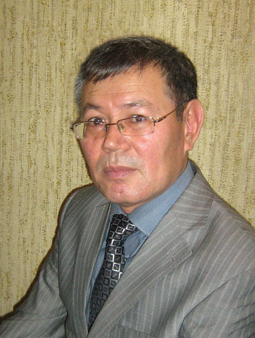 Жолдасбек Мәмбетов, 
әл-Фараби атындағы ҚазҰУ-дың доцентi, ф.ғ.к.Өркениет дамып, адамзат санасы жоғары өреге көтерілгелі бері жер бетінің тұс-тұсында сан түрлі шаһарлар мен қорғанды тас қалалар пайда болды. Соның әрқайсысының маңдайына қағаз бетінде суреттеліп, бейнесі ашылып, кейіпкерге айналу жазылмаған. Тек сәулеті келісіп, көрінісі көзді жаулаған шаһарлар ғана тілге тиек етілген. Әдебиеттің бір бөлшегіне айналып, айтар аңызға ұласып, келген қонаққа мақтанышпен көрсетілген қалалар жайлы майын тамызып әңгімелеу жарасады. Бізде сондай талаптарға жауап беретін қалалар қайсы? Әдебиетімізде қалай көрінді? Іздеп көрейік.Әдебиеттегi қолданылған кеңiстiк пен уақыттың өлшемдерi барынша зерттелуi тиiс. Сол арқылы халықтың психологиясын аңғаруға болады. Филологияның когнитивтi лингвистика деген саласында егер бiр халықтың тiлiнде бiр сөз жоқ болатын болса, демек ол халықта сол заттың, ұғымның өзi де жоқ деген тұжырым бар. Сол сияқты қаланы айтар болсақ, қала – қазақтың бұрынғы түсiнiгiндегi тек қорған ретiнде ғана көрiнедi. Мысалға батырлар жырындағы Қазан қаласын атпен аттап кiрiп, бiр-ақ шабамыз. Бұны көркемдiк тәсiл десек те, қала шынымен қала болса оның қорғанынан басқа тағы да бiр белгiлерi көрiнуi керек едi ғой. Ал одан кейiнгi Шам, Мысыр шаһарларының сөз өнерiмiзде көрiнуi «Мың бiр түн», «Шахнама» желiлерiмен келгендiгiнен едi. Одан кейiнгi қала бейнесi ХХ-ғасыр басындағы кәсiпқой прозамен басталады да, күнi бүгiнге дейiн жалғасады. Жүсiпбек Аймауытов өзiнiң «Әншi» әңгiмесiн «Жетiшар жақсы қала» деп бастайды. Автор қала деп отырғаннан кейiн, бұл қала емес дей алмаймыз, бiрақ одан әрi оқысақ, алтыбақан теуiп, қымыз iшкен қыр қазақтарының өмiрiне тап боламыз. Демек, қала деген аты болмаса, ол жерде қалалық ештеңе жоқ. Сол бұрынғы серi көңiл, қонақжай өмiр. Бұл ендi, табиғаттың заңдылығы да, бiр жағынан. «Мәскеу бiр күнде салынып бiткен жоқ» дегендей, қазақтың қаласы да бiр-ақ күнде пайда болған жоқ. Уақыт өте келе ақырындап әдебиетте кейiпкер қалалар пайда бола бастады. Соның бiрi - Қызылжар. Мәжит Дәулетбаев «Қызылжар» деген роман жазды, Қалмақан Әбдiқадыров, Ғабит Мүсiреповтер де осы Қызылжарға соғып өттi. Одан кейiн Семей. Қара Ертiстiң бойындағы бұл қаланы суреттеп берген бiрден бiр адам Әуезов болды. Тағы бiр көп суреттелген қала - Қарағанды. Ғабит Мүсiреповтiң «Оянған өлкесi». Ғабиден Мұстафиннiң «Қарағандысы», Сәттар Ерубаев жазған «Менiң құрдастарым». Бұның бәрi көмiрлi қаланың тынысын қағаз бетiнде барынша көркем көрсете түстi. Сол кездерi астана болған Қызылорда бiрден бiр кейiпкерге айналуы тиiс қала едi, бiрақ олай болмады. Сәбит Мұқановта аздап кездесетiнi болмаса, көп айтылмайды. Ал кейiнгi астана Алматы нағыз көркем шығармаларда қыдырып жүретiн ару бейнеге айналған едi. Мұхтар Әуезовтың «Абай жолы» романында, Зейiн Шашкиннiң «Тоқаш Бокинiнде», Баубек Бұлқышевтiң бiтпей қалған романы «Алматылықтарда» Алматы бойжеткен қыздай сыланып, құлпыра түстi. Кейiн оны қазақтың толқын-толқын болып келген ақындары мен жазушылары толықтыра түстi. Бiрақ бұл жерде бiр ескерте кететiн нәрсе бар. Батыс әдебиетiнде қаланы махаббатпен суреттеп, тыныс-тiршiлiгiн бүге-шiгесiне дейiн көрсетедi. Мысалға, Марк Твендi, немесе кез келген бiр классиктi оқи қалсаңыз, кiр жуып отырған әйел, төгiлiп кеткен су, жылаған бала, табалдырықта қатқан мұз деген сияқты детальдарға кезiгесiз де, көз алдыңызға қала сол күйiнде келе қалғандай болады. Бiрте-бiрте сол қалаға деген ынтығыңыз байқала бастайды. Ал бiзде мүлде олай емес. Бiзде қаланы жазған қазақ жазушысының көбiсi ауылды айту үшiн жазады. Оралхан Бөкейдiң демалыс ала қалсам, заттарымды жинап, ауылға кетiп бара жатамын дейтiнi секiлдi, қай-қайсы болса да ауылға қарай бүйректерi бұрып тұрады. Қазақ үшiн қала тұрақты мекен болған емес ешқашан. Мысалға өз басым осы Алматыда тұрып жатқаныма 35 жыл болды. Бiрақ әлi күнге уақытша күнелтуге келген адам сияқтымын. Ауылға қаша жөнелгiм кеп тұрады. Ол жақта әкем де жоқ, шешем де жоқ. Бiрақ бәрiбiр солай. 60-70 жылдары елдi аңсап, ауылды сағынып жазған жазушылар Төлен Әбдiков, Тынымбай Нұрмағанбетов, Дулат Исабековтер де өздерiн солай сезiнген болса керек. Бұл кiсiлердiң жазғандарынан ностальгияның исi аңқыды. Мұрты тебiндеп келе жатқан бозбала шағында келген жазушылардың өзi сөйттi. Қайнаған құрттың көрiнiсi, бұрқыраған түтiннiң ащы исi, табалдырықта тұрып талтайып тұрып алып үрген күшiктiң шәуiлi уақыттың өткенiне де, жердiң қашықтығына да қарамай, санадан өшпей қойды, аңсатты да тұрды. 
Қазiргi кезде қаладағы өмiрдi суреттеп жазылған шығармаларға Асқар Алтай, Дидар Амантайлардың туындыларын жатқызуымызға болады. Бiрақ бұл жазушылар қаланың келбетiн көрсетуге тырыспайды, өйткенi қозғайтын тақырыптары анағұрлым ауқымдырақ. Қабдеш Жұмадiлов, Бексұлтан Нұржекеұлы секiлдi ақсақалдарымыз кейiн жазған дүниелердi қарасақ, сол баяғы даланың аңқыған исiн сеземiз. Бұл, әсте, кемшiлiк емес. Қайта шынайы болғаны үшiн артықшылық деуге де келедi. Өйткенi, жоғарыда айтып кеткенiмiздей, бiз әлi қалаға бiте қайнасып кеткен жоқпыз. Мысалға Нұрлан Қамидiң бiр әңгiмесiнде кейiпкерi болконының терезесiн бiреу қақса, қолына балта алып қарсы бара жатады. Болкон қала үйiнiкi болғанымен, болконға бiреу кiрсе балтаға жүгiру тiптен қала адамының қылығы емес қой. Қаланың адамы болса, телефонға жармасып, милиция шақырар едi. Ал ендi бұл кейiпкер сөйтiп милиция шақыруы үшiн автор қалада өскен болуы тиiс. Бұл болашақтың еншiсiнде болса керек. Бiрақ күн санап қысқарып бара жатқан прозада қаланың бейнесi ашылады, атмосферасы көрiнетiн болады деп айту да қиын. Бұл қысқаруды кезiнде 70-жылдары Асқар Егеубаев айтып кеткен екен. Айтқаны айдай келдi. Бұрын әңгiме көлемi он бет болса, қазiр бiр жарым бет. Бұл да бiр заңдылық. Кезiнде Тургенев бiр роман жазса, оны Пәленшеевтер деген ақсүйектер отбасының бәйбiшесi жанындағы бiр келiншекке желпiтiп қойып, баппен оқитын. Роман бiтiп қалса, ренжiп, жаңағы желпiп тұрған келiншектен ашуын алатын. Өйткенi басқа шаруасы жоқ. Ал қазiр бәрi керiсiнше. 
Ендi атап өткен кейiпкер қалалардың қатарына Астана қосылуы тиiс. Ол жаққа да жастар барып жатыр. Iшiнде ақындары болады, жазушылары болады. Бiреулерi алғашқы махаббатын кездестiредi, ендi бiреулерi жоғалтады. Сөйтiп жастықтың самалы соққан соң, әдебиетте де көрiне бастауы тиiс. Ал қала туралы түсiнiгiмiздi батысқа немесе орысқа ұқсатудың түк те қажетi жоқ. Сұлу – сұлу емес, сүйген – сұлу дегендей, әркiмдiкi өзiне. 
Жазып алған Арман ӘЛМЕНБЕТ. 